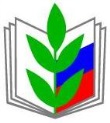 ПРОФСОЮЗ РАБОТНИКОВ НАРОДНОГО ОБРАЗОВАНИЯ И НАУКИ РОССИЙСКОЙ ФЕДЕРАЦИИ(ОБЩЕРОССИЙСКИЙ ПРОФСОЮЗ ОБРАЗОВАНИЯ)Курская областная организацияПрезидиум областной организации ПрофсоюзаПОСТАНОВЛЕНИЕО проведении областного смотра художественнойсамодеятельности работников образования  Металиченко С.С.В 2020 году в соответствии с планом работы Курской областной организации Профсоюза в период весенних каникул будет проведен областной Смотр художественной самодеятельности работников  образования (далее – Смотр). Президиум обкома ПрофсоюзаПОСТАНОВЛЯЕТ:1. Утвердить Положение о проведении Смотра (Приложение 1).2. Зам. председателя обкома Профсоюза провести согласование проведения зонального этапа Смотра (места, даты и времени проведения): - Юго-восточная зона – Мантуровский, Тимский, Обоянский, Пристенский, Солнцевский районы;- Южная зона – Беловский, Б.- Солдатский, Глушковский, Кореневский, Рыльский, Суджанский районы;- Западная зона – Курчатовский, Конышевский, Льговский, Октябрьский, Медвенский, Курский районы;- Северная зона – Железногорский, Золотухинский, Дмитриевский, Поныровский, Фатежский, Хомутовский районы;- Восточная зона – Горшеченский, Касторенский, Советский, Черемисиновский, Щигровский районы.3. Председателям территориальных организаций провести в феврале-марте 2020 года районный этап Смотра.4. Ведущему специалисту обкома Профсоюза Жилиной Е.А. обеспечить информационное сопровождение мероприятия.5. Гл. бухгалтеру обкома Профсоюза Крутых В.А. обеспечить финансирование проведения мероприятия в соответствии с прилагаемой Сметой.6. Зам. председателя обкома Профсоюза Металиченко С.С. обеспечить общую координацию подготовки и проведения мероприятия, согласование состава жюри и контроль за выполнением постановления.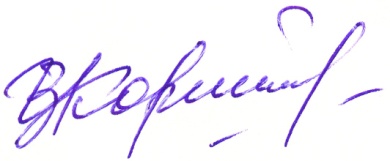 Председатель Курской областнойорганизации Профсоюза                                                          И.В. КорякинаПриложение 1ПОЛОЖЕНИЕо профсоюзном смотре художественной самодеятельности  работников отрасли образования Курской областив 2020 годуЦЕЛИ И ЗАДАЧИ СМОТРА	Смотр художественной самодеятельности работников образования Курской области (далее – Смотр) проводится в целях дальнейшего развития и поддержки народного самодеятельного творчества, создания условий для реализации творческих способностей работников образования, повышения престижа педагогической профессии, авторитета Профсоюза.Смотр посвящён  75-летию Победы советского народа в Великой Отечественной войне.УСЛОВИЯ И ОРГАНИЗАЦИЯ СМОТРА	В Смотре принимают участие хоровые, фольклорные, танцевальные, драматические коллективы, инструментальные ансамбли, чтецы, солисты и т.д.Общее руководство, контроль за ходом Смотра и подведение итогов осуществляет президиум обкома Профсоюза, жюри Смотра при участии комитета образования и науки Курской области, в городах и районах – президиумы рай (гор) комов Профсоюза, Советы председателей первичных профсоюзных организаций при участии органов, осуществляющих управление в сфере образования муниципальных районов и городов. Жюри Смотра формирует и утверждает президиум обкома Профсоюза, включая в его состав руководителей и специалистов аппарата обкома Профсоюза, комитета образования и науки Курской области, специалистов по различным жанрам самодеятельного творчества (Приложение №1).Областной смотр проводится в три этапа. 1 этап – февраль-март 2020г.: территориальные смотры, конкурсы, фестивали самодеятельного народного творчества, на которых отбираются лучшие художественные коллективы и исполнители для участия во втором этапе.П этап – 30 марта – 3 апреля 2020г. (сроки будут уточняться позже): зональные смотры художественной самодеятельности (Приложение № 2).Районы представляют на зональные смотры программы выступления творческих коллективов продолжительностью до 30 минут. Программа в бумажном виде в количестве 5 экземпляров передаётся в жюри смотра в день выступления, направляется в электронном виде в формате  Word на электронный адрес обкома Профсоюза (profobrkursk@mail.ru) не позднее, чем за день до участия в мероприятии. В Программе указывается в определенной последовательности полностью фамилия, имя, отчество участника Смотра для солистов, полное название коллектива и полностью данные о руководителе коллектива для групповых выступлений, место работы и должности участников, полное название номера и данные об авторах исполняемого произведения, продолжительность номера в минутах и секундах, графа «Примечание».Форма составления Программы участия в зональном СмотреПри подведении итогов учитываются исполнительское мастерство и сценическая культура участников Смотра, художественный уровень репертуара и разнообразие жанров, представленных в Программах.Ш этап –  ориентировочно 30 апреля 2020 года, дата будет уточняться дополнительно: заключительный Гала-концерт победителей и лауреатов смотра в городе Курске (МБУ ДО «Дворец пионеров и школьников города Курска»). Программу Гала-концерта формирует жюри Смотра.ПОДВЕДЕНИЕ ИТОГОВ И ПООЩРЕНИЕ ПОБЕДИТЕЛЕЙ	Жюри Смотра определяют победителей и лауреатов Смотра, награждают памятными дипломами и подарками на Гала-концерте, определяют победителей Смотра среди территориальных организаций.Приложение №1СОСТАВЖюри профсоюзного смотра художественной самодеятельности  работников отрасли образования Курской области в 202006 февраля 2020 года                  г. Курск                        № 01№ппФИО участника, наименование творческого коллектива, ФИО руководителяМесто работы, должностьНазвание номера, жанр, авторПродолжительность номераПримечание Корякина И.В.председатель Курской областной организации Профсоюза, председатель жюриЖилина Е.А.Ведущий специалист обкома Профсоюза, секретарь жюриЧлены жюриЧлены жюриЧлены жюриМеталиченко С.С.зам. председателя Курской областной организации ПрофсоюзаСпециалисты по различным жанрам самодеятельного творчестваПо согласованиюСпециалисты по различным жанрам самодеятельного творчестваПо согласованиюРуководитель органа, осуществляющего управление в сфере образования района, принимающего зональный смотрПо согласованию